Приложение                                                                               к постановлению администрации                                                                                       Сланцевского муниципального района                                                             Ленинградской области                                                                                           №________________ от _____________QR-кодПроверочный лист (список контрольных вопросов), используемый при осуществлении плановой проверки по муниципальному контролю на автомобильном транспорте, городском наземном электрическом транспорте и в дорожном хозяйстве вне границ населенных пунктов в границах муниципального образования Сланцевский муниципальный район Ленинградской области«__» __________ 20 __ г.                                                           (дата заполнения листа)                                                                                                            «__» час. «__» мин.                                                                                                               (время заполнения листа)     1. Вид муниципального контроля: муниципальный контроль на автомобильном транспорте, городском наземном электрическом транспорте и в дорожном хозяйстве вне границ населенных пунктов в границах муниципального образования Сланцевский муниципальный район Ленинградской области      2. Наименование юридического лица, фамилия, имя, отчество (при наличии) индивидуального предпринимателя________________________________________________     3. Вид деятельности ЮЛ/ИП: __________________________________________________________________________________________________________________________________            (указываются вид (виды) деятельности юридических лиц, индивидуальных предпринимателей, производственных объектов, их типов и (или) отдельных характеристик, категорий риска, классов (категорий) опасности, позволяющих однозначно идентифицировать сферу применения формы проверочного листа)      4. Ограничение предмета плановой проверки обязательными требованиями, требованиями установленными муниципальными правовыми актами (если предусмотрено Положением/Порядком организации и проведения вида муниципального контроля) ________________________________________________________________________________________________________________________________________________________________                                                                           5. Наименование органа муниципального контроля:________________________________________________________________________________________________________________       6. Место проведения проверки с заполнением проверочного листа и (или) указание на используемые юридическим лицом, индивидуальным предпринимателем производственные объекты_________________________________________________________________________________________________________________________________________________________         7. Реквизиты постановления руководителя органа муниципального контроля о проведении проверки_____________________________________________________________________________________________________________________________________________          8. Учетный номер проверки и дата присвоения учетного номера проверки в едином реестре проверок_________________________________________________________________           9. Должность, фамилия и инициалы должностного лица органа муниципального контроля, проводящего плановую проверку и заполняющего проверочный лист____________________________________________________________________________________________________________________________________________________________________________________________________________________________________________           10. Иные необходимые данные, установленные положением об организации и проведения муниципального контроля на автомобильном транспорте, городском наземном электрическом транспорте и в дорожном хозяйстве вне границ населенных пунктов в границах муниципального образования Сланцевский муниципальный район Ленинградской области ________________________________          11. Перечень вопросов, отражающих содержание обязательных требований и (или) требований, установленных муниципальными правовыми актами, ответы на которые однозначно свидетельствуют о соблюдении или несоблюдении юридическим лицом, индивидуальным предпринимателем обязательных требований и (или) требований, установленных муниципальными правовыми актами, составляющих предмет проверки Указывается: «да», «нет», либо «требование на юридическое лицо/индивидуального предпринимателя не распространяется» __________________________________________________________________________________________________________________________________________________________________________________________________________________________________________________________________________________________________________________________________________________________________________________________(пояснения и дополнения по контрольным вопросам, содержащимся в перечне)________________________________________________________                                _______                              __________(должность и ФИО должностного лица, проводящего плановую проверку  и                                                                        (подпись)                                                    (дата)заполнившего проверочный лист)________________________________________________________                                _______                              __________(должность и ФИО должностного лица юридического лица,                                                                                                   (подпись)                                                    (дата)ФИО индивидуального предпринимателя присутствовавшегопри заполнении проверочного листа)"В случае несогласия с настоящим решением Вы можете обжаловать его в течение 30 календарных дней со дня получения информации о принятии обжалуемого решения (статья 40 Федерального закона "О государственном контроле (надзоре) и муниципальном контроле в Российской Федерации") с использованием единого портала государственных и муниципальных услуг (функций), перейдя по ссылке https://knd.gosuslugi.ru/ или с помощью QR-кода:"В случае несогласия с настоящим решением Вы можете обжаловать его в течение 30 календарных дней со дня получения информации о принятии обжалуемого решения (статья 40 Федерального закона "О государственном контроле (надзоре) и муниципальном контроле в Российской Федерации") с использованием единого портала государственных и муниципальных услуг (функций), перейдя по ссылке https://knd.gosuslugi.ru/ или с помощью QR-кода: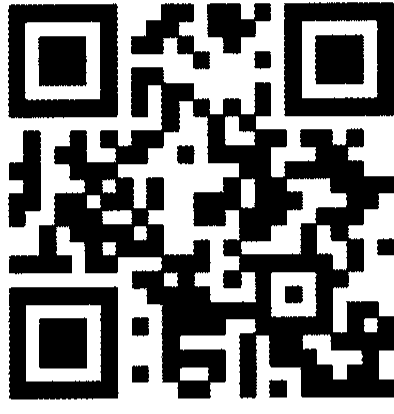 № п/пВопросы, отражающие содержание обязательных требований и (или) требований, установленных муниципальными правовыми актами, ответы на которые однозначно свидетельствуют о соблюдении или несоблюдении юридическим лицом, индивидуальным предпринимателем обязательных требований и (или) требований, установленных муниципальными правовыми актами, составляющих предмет проверкиРеквизиты нормативных правовых актов,  с указанием их структурных единиц, которыми установлены обязательные требования, требования, установленные муниципальными правовыми актамиОтветы на вопросы1Соответствует ли автомобильная дорога и дорожные сооружения на ней требованиям к эксплуатационному состоянию автомобильных дорог, улиц населенных пунктов:1.1.Покрытие проезжей части п.5.2.4  ГОСТ Р 50597-2017 Автомобильные дороги и улицы. Требования к эксплуатационному состоянию, допустимому по условиям обеспечения безопасности дорожного движения.Технический регламент Таможенного союза «Безопасность автомобильных дорог» ТРТС 014/2011 пп. а п. 13.21.2.Ликвидация зимней скользкости и снегап.8.1  ГОСТ Р 50597-2017 Автомобильные дороги и улицы. Требования к эксплуатационному состоянию, допустимому по условиям обеспечения безопасности дорожного движенияТехнический регламент Таможенного союза ТРТС 014/2011 «Безопасность автомобильных дорог» п. 13.91.3.Очистка остановок общественного наземного транспорта, тротуаров, обочин, съездов, площадок для стоянки и остановки транспортных средствп.8.3, 8.4  ГОСТ Р 50597-2017; Технический регламент Таможенного союза «Безопасность автомобильных дорог» ТРТС 014/2011 п. 13.91.4.ВидимостьП. 7.1 ГОСТ 50597-2017 Технический регламент Таможенного союза «Безопасность автомобильных дорог» ТРТС 014/2011 пп. е п. 13.21.5.Обочинап.5.3.1 ГОСТ Р 50597-2017 Автомобильные дороги и улицы. Требования к эксплуатационному состоянию, допустимому по условиям обеспечения безопасности дорожного движенияТехнический регламент Таможенного союза «Безопасность   автомобильных дорог» ТРТС 014/2011  пп. д, г п. 13.21.6.Ровность дорожного покрытия п.5.2.1 ГОСТ Р 50597-2017 Автомобильные дороги и улицы. Требования к эксплуатационному состоянию, допустимому по условиям обеспечения безопасности дорожного движенияТехнический регламент Таможенного союза «Безопасность автомобильных дорог» ТРТС 014/2011 пп. в п. 13.21.7.Дорожные знаки п.6.2  ГОСТ Р 50597-2017 Автомобильные дороги и улицы. Требования к эксплуатационному состоянию, допустимому по условиям обеспечения безопасности дорожного движенияТехнический регламент Таможенного союза «Безопасность автомобильных дорог» ТРТС 014/2011 пп. а п. 13.52.Осуществляется ли размещение объектов дорожного сервиса в границах полосы отвода автомобильной дорогичасть 1   статьи    22    Федерального   закона   от 8 ноября 2007 года № 257-ФЗ "Об автомобильных дорогах и о дорожной деятельности в Российской Федерации и о внесении изменений в отдельные законодательные акты Российской Федерации"3.Соблюдаются ли временные ограничения или прекращение движения транспортных средств по автомобильным дорогамП. 2.1 ч.2 ст. 30 Федерального закона от 08.11.2007          № 257-ФЗ «Об автомобильных дорогах и о дорожной деятельности в Российской Федерации и о внесении изменений в отдельные законодательные акты Российской Федерации»;Областной Закон Ленинграджской области №85-ОЗ от 29.11.2013г.